Publicado en Madrid el 21/07/2022 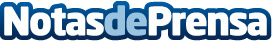 Legálitas explica cómo proceder en caso de haber sido afectado por un incendio este verano¿Hasta dónde llegan los seguros? En caso de no tenerlo, ¿es posible reclamar al Consorcio de Compensación de Seguros? ¿Quién paga la reforestación? Si el incendio fuese intencionado y se consiguiese apresar al presunto responsable, este tendrá que responder de todos los daños y perjuicios causados
Datos de contacto:David Jiménez 660 536 794Nota de prensa publicada en: https://www.notasdeprensa.es/legalitas-explica-como-proceder-en-caso-de Categorias: Nacional Derecho Sociedad Galicia Extremadura Castilla y León Castilla La Mancha Seguros http://www.notasdeprensa.es